TEKSTY PRZYJĘTEP8_TA(2017)0023Wykaz państw trzecich i organizacji, z którymi Europol zawiera porozumienia *Komisja Wolności Obywatelskich, Sprawiedliwości i Spraw WewnętrznychPE597.541Rezolucja ustawodawcza Parlamentu Europejskiego z dnia 14 lutego 2017 r. w sprawie projektu decyzji wykonawczej Rady zmieniającej decyzję 2009/935/WSiSW w odniesieniu do wykazu państw trzecich i organizacji, z którymi Europol zawiera porozumienia (15778/2016 – C8-0007/2017 – 2016/0823(CNS))(Konsultacja)Parlament Europejski,–	uwzględniając projekt Rady (15778/2016),–	uwzględniając art. 39 ust. 1 Traktatu o Unii Europejskiej, zmienionego traktatem z Amsterdamu, oraz art. 9 Protokołu nr 36 w sprawie postanowień przejściowych, na mocy których Rada skonsultowała się z Parlamentem C8-0007/2017),–	uwzględniając decyzję Rady 2009/371/WSiSW z dnia 6 kwietnia 2009 r. ustanawiającą Europejski Urząd Policji (Europol), w szczególności jej art. 26 ust. 1 lit. a), na mocy którego Rada skonsultowała się z Parlamentem (C8-0007/2017),–	uwzględniając decyzję Rady 2009/934/WSiSW z dnia 30 listopada 2009 r. w sprawie przyjęcia przepisów wykonawczych regulujących stosunki Europolu z partnerami, w tym wymianę danych osobowych i informacji niejawnych, w szczególności jej art. 5 i 6,–	uwzględniając decyzję Rady 2009/935/WSiSW z dnia 30 listopada 2009 r. określającą wykaz państw trzecich i organizacji, z którymi Europol zawiera porozumienia, zmienioną decyzją Rady 2014/269/UE,–	uwzględniając oświadczenie przewodniczącego Rady Europejskiej, przewodniczącego Komisji i premiera Danii z dnia 15 grudnia 2016 r., w którym podkreślono potrzeby operacyjne, ale również wyjątkowy i przejściowy charakter przewidywanego porozumienia między Europolem a Danią,–	uwzględniając wspomniane oświadczenie, w którym podkreślono, że przewidywane porozumienie jest uzależnione od stałego członkostwa Danii w strefie Schengen, spoczywającego na Danii obowiązku pełnego wdrożenia do prawa duńskiego dyrektywy (UE) 2016/680 w sprawie ochrony danych w sprawach policyjnych do dnia 1 maja 2017 r. oraz od zobowiązania Danii do stosowania orzecznictwa Europejskiego Trybunału Sprawiedliwości i uznania kompetencji Europejskiego Inspektora Ochrony Danych,–	uwzględniając Protokół nr 22 załączony do Traktatu o funkcjonowaniu Unii Europejskiej,–	uwzględniając wynik referendum przeprowadzonego w Danii w dniu 3 grudnia 2015 r. w związku z Protokołem nr 22 załączonym do Traktatu o funkcjonowaniu Unii Europejskiej,–	uwzględniając art. 78c Regulaminu,–	uwzględniając sprawozdanie Komisji Wolności Obywatelskich, Sprawiedliwości i Spraw Wewnętrznych (A8-0035/2017),1.	zatwierdza projekt Rady;2.	zwraca się do Rady o poinformowanie go, jeśli uzna ona za stosowne odejście od tekstu przyjętego przez Parlament;3.	zwraca się do Rady o ponowne skonsultowanie się z Parlamentem, jeśli uzna ona za stosowne wprowadzenie znaczących zmian do tekstu przyjętego przez Parlament;4.	wzywa Radę, by przewidziała w postanowieniach przyszłego porozumienia między Europolem a Danią termin jego wygaśnięcia w pięć lat po wejściu porozumienia w życie, tak by zapewnić jego przejściowy charakter z myślą o pełnym członkostwie lub zawarciu porozumienia międzynarodowego zgodnie z art. 218 TFUE;5.	zobowiązuje swojego przewodniczącego do przekazania stanowiska Parlamentu Radzie i Komisji oraz Europol.Parlament Europejski2014-2019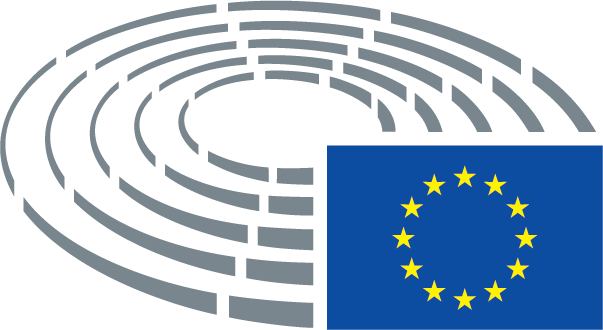 